グリーンカーテンコンテストアンケート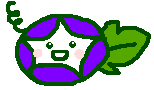 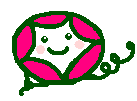 　この度はグリーンカーテンコンテストへご参加いただきありがとうございました。　この事業は、緑とのふれあいを通じて、森や緑の大切さを学び、あわせて地球温暖化防止、省エネルギーのための取組を推進することを目的としています。今後この事業をより充実したものとするため、みなさまの率直なご意見をお聞かせください。★あなたのことについて教えてください。（○をつけてください。中学生以下の方は「子ども」に○をつけてください。）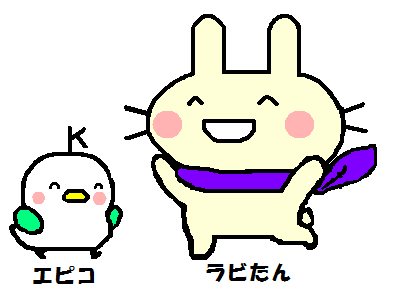 　　		子ども			大人★「グリーンカーテンコンテスト」をどこで知りましたか。（○をつけてください。）市民だより　　ホームページ　　メール　　チラシ　　知人からの紹介　　その他（　　　　　　　　）★この取組に参加する前と比べ、森と緑の重要性について理解が深まりましたか。（○をつけ、その理由をご記入ください。）★今後とも、こうした取組に参加したいですか？★その他、自由にご意見やご感想をお聞かせください。※このアンケートは実績報告書と一緒に環境推進課（２階）までご提出ください。　実績報告書（写真なしも可）と合わせてご提出した方へ、参加賞を贈呈します！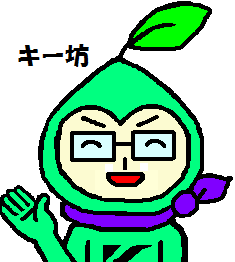 